Anexa 4.2.1. Grila de verificare a conformităţii administrative și eligibilitățiiGrila de verificare va fi semnata si asumata in conformitate cu prevederile procedurale ale AM/OIExpert 1Expert 1Expert 1Expert 1Expert 2Expert 2Expert 2Expert 2Expert 2Expert 2Expert 2Expert 2Expert 2Cerinţa/ CriteriulCerinţa/ CriteriulDANUNACOMENTARIIDANUNUNANACOMENTARIICOMENTARIICOMENTARIICOMENTARIIVERIFICAREA CONFORMITĂŢII ADMINISTRATIVEVERIFICAREA CONFORMITĂŢII ADMINISTRATIVEVERIFICAREA CONFORMITĂŢII ADMINISTRATIVEVERIFICAREA CONFORMITĂŢII ADMINISTRATIVEVERIFICAREA CONFORMITĂŢII ADMINISTRATIVEVERIFICAREA CONFORMITĂŢII ADMINISTRATIVEVERIFICAREA CONFORMITĂŢII ADMINISTRATIVEVERIFICAREA CONFORMITĂŢII ADMINISTRATIVEVERIFICAREA CONFORMITĂŢII ADMINISTRATIVEVERIFICAREA CONFORMITĂŢII ADMINISTRATIVEVERIFICAREA CONFORMITĂŢII ADMINISTRATIVEVERIFICAREA CONFORMITĂŢII ADMINISTRATIVEVERIFICAREA CONFORMITĂŢII ADMINISTRATIVEVERIFICAREA CONFORMITĂŢII ADMINISTRATIVECERERE DE FINANŢARECERERE DE FINANŢARECERERE DE FINANŢARECERERE DE FINANŢARECERERE DE FINANŢARECERERE DE FINANŢARECERERE DE FINANŢARECERERE DE FINANŢARECERERE DE FINANŢARECERERE DE FINANŢARECERERE DE FINANŢARECERERE DE FINANŢARECERERE DE FINANŢARECERERE DE FINANŢARECERERE DE FINANŢARECompletarea cererii de finanțareCererea de finanțare (CF) este tehnoredactată în limba română?Toate secţiunile din CF (aplicabile cererii de finanțare pentru specificulapelului de proiecte) sunt completate cu datele solicitate în Ghidul specific?Acolo unde sunt prevăzute formate standard pentru anexe în Ghidul specific aplicabil, acestea sunt completate conform formatelor respective?Completarea cererii de finanțareCererea de finanțare (CF) este tehnoredactată în limba română?Toate secţiunile din CF (aplicabile cererii de finanțare pentru specificulapelului de proiecte) sunt completate cu datele solicitate în Ghidul specific?Acolo unde sunt prevăzute formate standard pentru anexe în Ghidul specific aplicabil, acestea sunt completate conform formatelor respective?ANEXELE LA CEREREA DE FINANTAREANEXELE LA CEREREA DE FINANTAREANEXELE LA CEREREA DE FINANTAREANEXELE LA CEREREA DE FINANTAREANEXELE LA CEREREA DE FINANTAREANEXELE LA CEREREA DE FINANTAREANEXELE LA CEREREA DE FINANTAREANEXELE LA CEREREA DE FINANTAREANEXELE LA CEREREA DE FINANTAREANEXELE LA CEREREA DE FINANTAREANEXELE LA CEREREA DE FINANTAREANEXELE LA CEREREA DE FINANTAREANEXELE LA CEREREA DE FINANTAREANEXELE LA CEREREA DE FINANTAREANEXELE LA CEREREA DE FINANTAREANEXELE LA CEREREA DE FINANTAREDocumentele statutare ale solicitantului și de identificare a reprezentantului legal al solicitantului sunt anexate:Hotărârea judecătorească de validare a mandatului primarului,saudocumentele doveditoare conform legislației în vigoare la data depunerii cererii de finanțare, dacă este cazul Hotărârea de validare a consilului local? sauDocument de identificare a reprezentantului legal al solicitantului (carte de identitate)Informațiile rezultate din cadrul documentelor anexate sunt aceleași cu cele din cadrul cererii de finanțare legate de identificarea solicitantului?Documentele statutare ale solicitantului și de identificare a reprezentantului legal al solicitantului sunt anexate:Hotărârea judecătorească de validare a mandatului primarului,saudocumentele doveditoare conform legislației în vigoare la data depunerii cererii de finanțare, dacă este cazul Hotărârea de validare a consilului local? sauDocument de identificare a reprezentantului legal al solicitantului (carte de identitate)Informațiile rezultate din cadrul documentelor anexate sunt aceleași cu cele din cadrul cererii de finanțare legate de identificarea solicitantului?Documente privind datele financiare ale solicitantului 1.Sunt ataşate :-  INDICATORI DE EXECUTIE BUGETARA ANUALI (conform Anexa nr. 2 la O.M.A.I-O.M.F.P nr. 244/2651/2010 “pentru aprobarea metodologiilor de aplicare a prevederilor art. 14 alin. (7, ale art. 57 alin. (2^1) si ale art. 76^1 alin. (1 lit. e) din Legea nr. 273/2006 privind finantele publice locale”) -  ultimul exercițiu financiar încheiat; - anexa nr. 1.3 la norme şi proceduri, Calculul gradului de îndatorare-  ultimul exercițiu financiar încheiat Documente privind datele financiare ale solicitantului 1.Sunt ataşate :-  INDICATORI DE EXECUTIE BUGETARA ANUALI (conform Anexa nr. 2 la O.M.A.I-O.M.F.P nr. 244/2651/2010 “pentru aprobarea metodologiilor de aplicare a prevederilor art. 14 alin. (7, ale art. 57 alin. (2^1) si ale art. 76^1 alin. (1 lit. e) din Legea nr. 273/2006 privind finantele publice locale”) -  ultimul exercițiu financiar încheiat; - anexa nr. 1.3 la norme şi proceduri, Calculul gradului de îndatorare-  ultimul exercițiu financiar încheiat Declarația de eligibilitate Declaraţia de eligibilitate este ataşată, și respectă modelul standard din cadrul Ghidului Specific acestui apel de proiecte (Modelul A anexat la formularul cererii de finanțare)?Declarația de eligibilitate Declaraţia de eligibilitate este ataşată, și respectă modelul standard din cadrul Ghidului Specific acestui apel de proiecte (Modelul A anexat la formularul cererii de finanțare)?Declaratie privind nedeductibilitatea TVA,  Declarația este ataşată și respectă modelul standard conform Ghidului Specific acestui apel de proiecte(Modelul F anexat la formularul cererii de finanțare)?Este semnată de către reprezentantul legal al solicitantului?Datele de identificare ale acestuia se verifică cu cele cuprinse în cadrul actului de indentificare și cu cele cuprinse în cadrul documentelor statutare anexate la cererea de finanțare?Declaratie privind nedeductibilitatea TVA,  Declarația este ataşată și respectă modelul standard conform Ghidului Specific acestui apel de proiecte(Modelul F anexat la formularul cererii de finanțare)?Este semnată de către reprezentantul legal al solicitantului?Datele de identificare ale acestuia se verifică cu cele cuprinse în cadrul actului de indentificare și cu cele cuprinse în cadrul documentelor statutare anexate la cererea de finanțare?Declaraţie de angajament pentru sumele ce implică contribuția solicitantului  în proiect Declaraţia de angajament este ataşată şi respectă modelul din cadrul Ghidului specific prezentului apel de proiecte (Modelul B anexat la formularul cererii de finanțare)?Datele financiare incluse se corelează cu cele din cadrul cererii de finanțare - secțiunea privind sursele de finanțare a proiectului?Contribuția financiară asumată prin declarația de angajament şi cererea de finanțare se încadrează în minimul prevăzut la secțiunea 1.7 privind sursele de finanțare a proiectului?Declaraţie de angajament pentru sumele ce implică contribuția solicitantului  în proiect Declaraţia de angajament este ataşată şi respectă modelul din cadrul Ghidului specific prezentului apel de proiecte (Modelul B anexat la formularul cererii de finanțare)?Datele financiare incluse se corelează cu cele din cadrul cererii de finanțare - secțiunea privind sursele de finanțare a proiectului?Contribuția financiară asumată prin declarația de angajament şi cererea de finanțare se încadrează în minimul prevăzut la secțiunea 1.7 privind sursele de finanțare a proiectului?[unde e cazul] Mandatul special pentru semnarea anumitor secțiuni din cererea de finanțare (dacă este cazul), [unde e cazul] Mandatul special pentru semnarea anumitor secțiuni din cererea de finanțare (dacă este cazul), Documente de proprietate Au fost anexate :-  Hotărârea Guvernului publicată în Monitorul Oficial privind proprietatea publică asupra terenului şi /sau infrastructurii, conform prevederilor Legii nr.213/1998 privind bunurile proprietate publică, cu modificările si completările ulterioare (extras) Sau            - alte documente legale (Legi, Ordonanţe, Hotărâri de Guvern,  Hotărâri ale Consiliilor Locale sau Judeţene, etc.) sau - alte acte de proprietate (dacă este cazul).    - extras de carte funciară, din care să rezulte intabularea, , în copie, nu sunt emise cu mai mult de 30 de zile inainte de depunerea cererii de finantare- tabel centralizator asupra nr. cadastrale, obiectivele de investiție asupra cărora se realizează în cadrul acestora, precum și suprafețele aferente (Model G la Cererea de finanțare Ghid specific apecului de proiecte)- Plan de amplasament vizat de OCPI pentru obiectivele proiectului în  care să fie evidențiate numerele cadastrale aferente investiției în copie conform cu originalulSuprafețele menționate în documentele de proprietate/extrase de carte funciară sunt acoperitoare pentru investiţia propusă prin proiecte?Datele din documentele de proprietate corespund cu datele privind identificarea investiei din cadrul cererii de finanțare/certificatului de urbanism/autorizatie de construire (dacă e cazul)/ tabelului centralizator al numerelor cadastrale/documentaţiei tehnico-economice (SF/DALI) repectiv PT, daca e cazul?Documente de proprietate Au fost anexate :-  Hotărârea Guvernului publicată în Monitorul Oficial privind proprietatea publică asupra terenului şi /sau infrastructurii, conform prevederilor Legii nr.213/1998 privind bunurile proprietate publică, cu modificările si completările ulterioare (extras) Sau            - alte documente legale (Legi, Ordonanţe, Hotărâri de Guvern,  Hotărâri ale Consiliilor Locale sau Judeţene, etc.) sau - alte acte de proprietate (dacă este cazul).    - extras de carte funciară, din care să rezulte intabularea, , în copie, nu sunt emise cu mai mult de 30 de zile inainte de depunerea cererii de finantare- tabel centralizator asupra nr. cadastrale, obiectivele de investiție asupra cărora se realizează în cadrul acestora, precum și suprafețele aferente (Model G la Cererea de finanțare Ghid specific apecului de proiecte)- Plan de amplasament vizat de OCPI pentru obiectivele proiectului în  care să fie evidențiate numerele cadastrale aferente investiției în copie conform cu originalulSuprafețele menționate în documentele de proprietate/extrase de carte funciară sunt acoperitoare pentru investiţia propusă prin proiecte?Datele din documentele de proprietate corespund cu datele privind identificarea investiei din cadrul cererii de finanțare/certificatului de urbanism/autorizatie de construire (dacă e cazul)/ tabelului centralizator al numerelor cadastrale/documentaţiei tehnico-economice (SF/DALI) repectiv PT, daca e cazul?Documentația tehnico - economică intocmita conform legislaţiei în vigoare, (Studiu de fezabilitate/DALI, iar în cazul în care există  proiect tehnic se va depune SF/DALI  și  Proiectul Tehnic - în format pdf):Documentaţia tehnico-economică, este anexată la dosarul cererii de finanţare?Planşele sunt depuse şi conţin cartuș semnat conform prevederilor legale?Documentaţia tehnico-economică nu a fost elaborată/ revizuită/ reactualizată cu mai mult de 2 ani înainte de data depunerii cererii de finanţare?Devizul general este actualizat cu cel mult 12 luni înainte de data depunerii cererii de finanţare in cazul  documentaţiilor tehnico-economice elaborate cu mai mult de 12 luni înainte de data depunerii cererii de finanţare, respectiv între 13 şi 24 de luni înainte de data depunerii cererii de finanţare.Devizul general prezinta data actualizarii, semnatura si ştampila elaboratorului documentatiei tehnico-economice.Documentația tehnico - economică intocmita conform legislaţiei în vigoare, (Studiu de fezabilitate/DALI, iar în cazul în care există  proiect tehnic se va depune SF/DALI  și  Proiectul Tehnic - în format pdf):Documentaţia tehnico-economică, este anexată la dosarul cererii de finanţare?Planşele sunt depuse şi conţin cartuș semnat conform prevederilor legale?Documentaţia tehnico-economică nu a fost elaborată/ revizuită/ reactualizată cu mai mult de 2 ani înainte de data depunerii cererii de finanţare?Devizul general este actualizat cu cel mult 12 luni înainte de data depunerii cererii de finanţare in cazul  documentaţiilor tehnico-economice elaborate cu mai mult de 12 luni înainte de data depunerii cererii de finanţare, respectiv între 13 şi 24 de luni înainte de data depunerii cererii de finanţare.Devizul general prezinta data actualizarii, semnatura si ştampila elaboratorului documentatiei tehnico-economice.Fundamentarea rezonabilităţii costurilor (oferte de preț echipamente, liste de cantități și prețuri unitare provenite din surse verificabile și obiective - standarde de cost, oferte de preț etc).Documentaţia este anexata la cererea de finanţareFundamentarea rezonabilităţii costurilor (oferte de preț echipamente, liste de cantități și prețuri unitare provenite din surse verificabile și obiective - standarde de cost, oferte de preț etc).Documentaţia este anexata la cererea de finanţareCertificatul de urbanismeste ataşat și este in termen de valabilitate1 (Daca este cazul) Sunt anexate:- autorizaţia de construire, - dovada lansării în SEAP a anunțului de atribuire, - avize și acorduri (dacă este cazul)-Autorizaţia de demolare/avize şi acorduri aferente acesteia (în cazul proiectelor ce prevăd această acţiune)?Certificatul de urbanismeste ataşat și este in termen de valabilitate1 (Daca este cazul) Sunt anexate:- autorizaţia de construire, - dovada lansării în SEAP a anunțului de atribuire, - avize și acorduri (dacă este cazul)-Autorizaţia de demolare/avize şi acorduri aferente acesteia (în cazul proiectelor ce prevăd această acţiune)?Decizia etapei de încadrare a proiectului în procedura de evaluare a impactului asupra mediului, emisă de  autoritatea pentru protecția mediului (dacă este cazul) în conformitate cu HG nr. 445/2009 privind evaluarea impactului anumitor proiecte publice şi private asupra mediului, Decizia etapei de încadrare a proiectului în procedura de evaluare a impactului asupra mediului, emisă de  autoritatea pentru protecția mediului (dacă este cazul) în conformitate cu HG nr. 445/2009 privind evaluarea impactului anumitor proiecte publice şi private asupra mediului, Hotărârea de aprobarea a indicatorilor tehnico/economici Este depusă/depuse Hotărârea, Titlul proiectului corespunde cu cel din cererea de finanțare și din întreaga documentațíe anexată Include în anexă Descrierea investitiei, actualizată, din SF/DALI, sau PT, in funcție de faza la care a fost depusă documentația tehnico-economică.Este anexată Hotărârea de aprobare a indicatorilor tehnico economici iniţială (În cazul în care la cererea de finanțare se anexează o documentatie tehnico-economică actualizată)Sumele menţionate în Hotărâre sunt acoperitoare pentru investiţie conform bugetului şi devizului?Hotărârea de aprobarea a indicatorilor tehnico/economici Este depusă/depuse Hotărârea, Titlul proiectului corespunde cu cel din cererea de finanțare și din întreaga documentațíe anexată Include în anexă Descrierea investitiei, actualizată, din SF/DALI, sau PT, in funcție de faza la care a fost depusă documentația tehnico-economică.Este anexată Hotărârea de aprobare a indicatorilor tehnico economici iniţială (În cazul în care la cererea de finanțare se anexează o documentatie tehnico-economică actualizată)Sumele menţionate în Hotărâre sunt acoperitoare pentru investiţie conform bugetului şi devizului?Devizul general pentru proiectele de lucrări în conformitate cu legislația în vigoare  1. Este anexat?2. Respectă structura devizului general din cadrul legislaţiei în vigoare?Devizul general pentru proiectele de lucrări în conformitate cu legislația în vigoare  1. Este anexat?2. Respectă structura devizului general din cadrul legislaţiei în vigoare?Lista de echipamente si/sau/dotări/si/sau lucrari si/sau servicii cu încadrarea acestora pe secțiunea de cheltuieli eligibile /ne-eligibile (dacă este cazul)1. Este anexată şi respectă formatul standard (Model G la Cererea de finanțare)?Lista de echipamente si/sau/dotări/si/sau lucrari si/sau servicii cu încadrarea acestora pe secțiunea de cheltuieli eligibile /ne-eligibile (dacă este cazul)1. Este anexată şi respectă formatul standard (Model G la Cererea de finanțare)?Planul de reutilizare (Modelul C  din anexa 5.2.3 la Ghidul specific)Planul de reutilizare are  completate toate secțiunile din Modelul C anexat la Ghidul Specific?Datele de identificare imobilului corespund cu datele de identificare a investiției din cadrul documentaţíei tehnico-economice/documentele de proprietate?Planul de reutilizare (Modelul C  din anexa 5.2.3 la Ghidul specific)Planul de reutilizare are  completate toate secțiunile din Modelul C anexat la Ghidul Specific?Datele de identificare imobilului corespund cu datele de identificare a investiției din cadrul documentaţíei tehnico-economice/documentele de proprietate?Strategie urbana de dezvoltare locala din care face parte proiectul, daca este cazul Este anexată HCL de aprobare a strategiei de dezvoltare locală în care este inclus proiectul?Este anexat extras relevant din strategie în care este cuprins și proiectul?Proiectul este uşor identificabil în cadrul strategiei?Documentul justificativ pentru finanțare din FESI 2014-2020 este atasat?Decizia AMPOR de aprobare a documentului justificativ este anexată?Strategie urbana de dezvoltare locala din care face parte proiectul, daca este cazul Este anexată HCL de aprobare a strategiei de dezvoltare locală în care este inclus proiectul?Este anexat extras relevant din strategie în care este cuprins și proiectul?Proiectul este uşor identificabil în cadrul strategiei?Documentul justificativ pentru finanțare din FESI 2014-2020 este atasat?Decizia AMPOR de aprobare a documentului justificativ este anexată?Registrul local al spatiilor verzi al orasului care depune proiectul Este anexat extras ( lista centralizatoare a suprafeţelor incluse – spaţii verzi/terenuri degradate- în Registrul local al spațiilor verzi) ?Este anexată fișa terenului degradat în copie conformă cu originalul și datele de identificare corespund cu datele din investiție? (dacă este cazul)Din datele înscrise în Registru reiese suprafața de spațiu verde (mp) la nivelul solicitantului ? Este anexată HCL de aprobare a Registrului local al spaţiilor verzi?Registrul local al spatiilor verzi al orasului care depune proiectul Este anexat extras ( lista centralizatoare a suprafeţelor incluse – spaţii verzi/terenuri degradate- în Registrul local al spațiilor verzi) ?Este anexată fișa terenului degradat în copie conformă cu originalul și datele de identificare corespund cu datele din investiție? (dacă este cazul)Din datele înscrise în Registru reiese suprafața de spațiu verde (mp) la nivelul solicitantului ? Este anexată HCL de aprobare a Registrului local al spaţiilor verzi?Date statistice de la INS cu privire la spațiile verzi din orașul solicitant Din datele statistice reiese suprafaţa de spaţii verzi la nivelul solicitantului (mp/locuitor)/se poate calcula suprafaţa de spaţii verzi/locuitor în corelare cu alte documente depuse?Date statistice de la INS cu privire la spațiile verzi din orașul solicitant Din datele statistice reiese suprafaţa de spaţii verzi la nivelul solicitantului (mp/locuitor)/se poate calcula suprafaţa de spaţii verzi/locuitor în corelare cu alte documente depuse?Evaluare suprafață expert ANEVAR (dacă este cazul)Evaluare suprafață expert ANEVAR (dacă este cazul)Alte documente (dacă este cazul)Alte documente (dacă este cazul)VERIFICAREA ELIGIBILITĂŢIIVERIFICAREA ELIGIBILITĂŢIIVERIFICAREA ELIGIBILITĂŢIIVERIFICAREA ELIGIBILITĂŢIIVERIFICAREA ELIGIBILITĂŢIIVERIFICAREA ELIGIBILITĂŢIIVERIFICAREA ELIGIBILITĂŢIIVERIFICAREA ELIGIBILITĂŢIIVERIFICAREA ELIGIBILITĂŢIIVERIFICAREA ELIGIBILITĂŢIIVERIFICAREA ELIGIBILITĂŢIIVERIFICAREA ELIGIBILITĂŢIIVERIFICAREA ELIGIBILITĂŢIIVERIFICAREA ELIGIBILITĂŢIIVERIFICAREA ELIGIBILITĂŢIIELIGIBILITATEA SOLICITANȚILOR ELIGIBILITATEA SOLICITANȚILOR ELIGIBILITATEA SOLICITANȚILOR ELIGIBILITATEA SOLICITANȚILOR ELIGIBILITATEA SOLICITANȚILOR ELIGIBILITATEA SOLICITANȚILOR ELIGIBILITATEA SOLICITANȚILOR ELIGIBILITATEA SOLICITANȚILOR ELIGIBILITATEA SOLICITANȚILOR ELIGIBILITATEA SOLICITANȚILOR ELIGIBILITATEA SOLICITANȚILOR ELIGIBILITATEA SOLICITANȚILOR ELIGIBILITATEA SOLICITANȚILOR ELIGIBILITATEA SOLICITANȚILOR ELIGIBILITATEA SOLICITANȚILOR ELIGIBILITATEA SOLICITANȚILOR ELIGIBILITATEA SOLICITANȚILOR Forma de constituire a solicitantului Solicitantul se încadrează în categoria solicitanților eligibili în conformitate cu prevederile ghidului specific apelului de proiecte? (a se vedea secțiunea 3.1.1)Forma de constituire a solicitantului Solicitantul se încadrează în categoria solicitanților eligibili în conformitate cu prevederile ghidului specific apelului de proiecte? (a se vedea secțiunea 3.1.1)	CRITERII SUPLIMENTARE PRIVIND ELIGIBILITATEA SOLICITANȚILOR ȘI PARTENERILOR LA MOMENTUL 	CRITERII SUPLIMENTARE PRIVIND ELIGIBILITATEA SOLICITANȚILOR ȘI PARTENERILOR LA MOMENTUL 	CRITERII SUPLIMENTARE PRIVIND ELIGIBILITATEA SOLICITANȚILOR ȘI PARTENERILOR LA MOMENTUL 	CRITERII SUPLIMENTARE PRIVIND ELIGIBILITATEA SOLICITANȚILOR ȘI PARTENERILOR LA MOMENTUL 	CRITERII SUPLIMENTARE PRIVIND ELIGIBILITATEA SOLICITANȚILOR ȘI PARTENERILOR LA MOMENTUL 	CRITERII SUPLIMENTARE PRIVIND ELIGIBILITATEA SOLICITANȚILOR ȘI PARTENERILOR LA MOMENTUL 	CRITERII SUPLIMENTARE PRIVIND ELIGIBILITATEA SOLICITANȚILOR ȘI PARTENERILOR LA MOMENTUL 	CRITERII SUPLIMENTARE PRIVIND ELIGIBILITATEA SOLICITANȚILOR ȘI PARTENERILOR LA MOMENTUL 	CRITERII SUPLIMENTARE PRIVIND ELIGIBILITATEA SOLICITANȚILOR ȘI PARTENERILOR LA MOMENTUL 	CRITERII SUPLIMENTARE PRIVIND ELIGIBILITATEA SOLICITANȚILOR ȘI PARTENERILOR LA MOMENTUL 	CRITERII SUPLIMENTARE PRIVIND ELIGIBILITATEA SOLICITANȚILOR ȘI PARTENERILOR LA MOMENTUL 	CRITERII SUPLIMENTARE PRIVIND ELIGIBILITATEA SOLICITANȚILOR ȘI PARTENERILOR LA MOMENTUL 	CRITERII SUPLIMENTARE PRIVIND ELIGIBILITATEA SOLICITANȚILOR ȘI PARTENERILOR LA MOMENTUL 	CRITERII SUPLIMENTARE PRIVIND ELIGIBILITATEA SOLICITANȚILOR ȘI PARTENERILOR LA MOMENTUL 	CRITERII SUPLIMENTARE PRIVIND ELIGIBILITATEA SOLICITANȚILOR ȘI PARTENERILOR LA MOMENTUL 	CRITERII SUPLIMENTARE PRIVIND ELIGIBILITATEA SOLICITANȚILOR ȘI PARTENERILOR LA MOMENTUL 	CRITERII SUPLIMENTARE PRIVIND ELIGIBILITATEA SOLICITANȚILOR ȘI PARTENERILOR LA MOMENTUL Eligibilitatea reprezentantului legalReprezenatul legal al solicitantului  nu se află în nici una dintre situațiile incluse în cadrul declarației de eligibilitate. (Se va verifica includerea tuturor elementelor menționate in Modelul A din Anexa 5.2.3 din Ghidul prezentului apel de proiecte) Eligibilitatea reprezentantului legalReprezenatul legal al solicitantului  nu se află în nici una dintre situațiile incluse în cadrul declarației de eligibilitate. (Se va verifica includerea tuturor elementelor menționate in Modelul A din Anexa 5.2.3 din Ghidul prezentului apel de proiecte) DREPTURI ASUPRA INFRASTRUCTURIIDREPTURI ASUPRA INFRASTRUCTURIIDREPTURI ASUPRA INFRASTRUCTURIIDREPTURI ASUPRA INFRASTRUCTURIIDREPTURI ASUPRA INFRASTRUCTURIIDREPTURI ASUPRA INFRASTRUCTURIIDREPTURI ASUPRA INFRASTRUCTURIIDREPTURI ASUPRA INFRASTRUCTURIIDREPTURI ASUPRA INFRASTRUCTURIIDREPTURI ASUPRA INFRASTRUCTURIIDREPTURI ASUPRA INFRASTRUCTURIIDREPTURI ASUPRA INFRASTRUCTURIIDREPTURI ASUPRA INFRASTRUCTURIIDREPTURI ASUPRA INFRASTRUCTURIIDREPTURI ASUPRA INFRASTRUCTURIIDREPTURI ASUPRA INFRASTRUCTURIIDREPTURI ASUPRA INFRASTRUCTURIIDemonstrarea anumitor drepturi asupra infrastructurii           Solicitantul la finanțare trebuie să demonstreze, dreptul de proprietate publică/privată Drepturile menționate sunt dovedite anterior depunerii cererii de finanțare?Drepturile menționate sunt acoperitoare pentru investiția propusă a fi realizată în conformitate cu documenția tehnico-economică (SF/DALI/PT), cu datele din cadrul cererii de finanțare/certificatului de urbanism/autorizatie de construire (dacă e cazul)/ tabelului centralizator al numerelor cadastrale?Informațiile din documentele care dovedesc drepturile de mai sus sunt în concordanță cu informațiile din cadrul extraselor de carte funciară anexate?Demonstrarea anumitor drepturi asupra infrastructurii           Solicitantul la finanțare trebuie să demonstreze, dreptul de proprietate publică/privată Drepturile menționate sunt dovedite anterior depunerii cererii de finanțare?Drepturile menționate sunt acoperitoare pentru investiția propusă a fi realizată în conformitate cu documenția tehnico-economică (SF/DALI/PT), cu datele din cadrul cererii de finanțare/certificatului de urbanism/autorizatie de construire (dacă e cazul)/ tabelului centralizator al numerelor cadastrale?Informațiile din documentele care dovedesc drepturile de mai sus sunt în concordanță cu informațiile din cadrul extraselor de carte funciară anexate?Condiții cu privire la imobilul care se realizează proiectulInfrastructura şi terenul care fac obiectul proiectului îndeplinesc cumulativ următoarele condiții:este liber de orice sarcini sau interdicţii ce afectează implementarea operaţiunii  nu face obiectul unor litigii având ca obiect dreptul invocat de către solicitant  pentru realizarea proiectului, aflate în curs de soluţionare la instanţele judecătoreşti. nu face obiectul revendicărilor potrivit unor legi speciale în materie sau dreptului comun. (verificarea se va face doar pe baza documentelor depuse la cererea de finantare: declarația de eligibilitate, documentele de proprietate anexate, extrasele de carte funciară, plan de amplasament, CU, etc)Terenul are o suprafață de cel puțin 1000 mp(*)Terenul și suprafețele obiect al investiției se încadrează în categoria terenurilor abandonate și/sau în paragină? (Caracter demonstrat în Planul de reutilizare şi/sau  Registrul local al spaţiilor verzi, dacă este cazul)Terenul este inclus în Registrul spațiilor verzi al localității ca teren degradat care ar putea fi transformat în spațiu verde? sauTerenul nu este inclus în Registrul spaţiilor verzi dar poate fi indentificat ca teren degradat?Planul de reutilizare cuprinde date pentru a demonstra caracterul de teren abandonat şi/sau în paragina?  4. Terenul nu este încadrat în categoria de spaţiu verde în Registrul local al spaţiilor verzi/documentele de proprietate? (*) În cazul unei cereri de finanţare ce cuprinde mai multe locatii fiecare dintre acestea trebuie sa aibă cel puţin 1000 mp, de asemenea va trebui demonstrat caracterul de teren abandonat pentru fiecare dintre acesteaCondiții cu privire la imobilul care se realizează proiectulInfrastructura şi terenul care fac obiectul proiectului îndeplinesc cumulativ următoarele condiții:este liber de orice sarcini sau interdicţii ce afectează implementarea operaţiunii  nu face obiectul unor litigii având ca obiect dreptul invocat de către solicitant  pentru realizarea proiectului, aflate în curs de soluţionare la instanţele judecătoreşti. nu face obiectul revendicărilor potrivit unor legi speciale în materie sau dreptului comun. (verificarea se va face doar pe baza documentelor depuse la cererea de finantare: declarația de eligibilitate, documentele de proprietate anexate, extrasele de carte funciară, plan de amplasament, CU, etc)Terenul are o suprafață de cel puțin 1000 mp(*)Terenul și suprafețele obiect al investiției se încadrează în categoria terenurilor abandonate și/sau în paragină? (Caracter demonstrat în Planul de reutilizare şi/sau  Registrul local al spaţiilor verzi, dacă este cazul)Terenul este inclus în Registrul spațiilor verzi al localității ca teren degradat care ar putea fi transformat în spațiu verde? sauTerenul nu este inclus în Registrul spaţiilor verzi dar poate fi indentificat ca teren degradat?Planul de reutilizare cuprinde date pentru a demonstra caracterul de teren abandonat şi/sau în paragina?  4. Terenul nu este încadrat în categoria de spaţiu verde în Registrul local al spaţiilor verzi/documentele de proprietate? (*) În cazul unei cereri de finanţare ce cuprinde mai multe locatii fiecare dintre acestea trebuie sa aibă cel puţin 1000 mp, de asemenea va trebui demonstrat caracterul de teren abandonat pentru fiecare dintre acesteaELIGIBILITATEA  PROIECTULUI SI ACTIVITAȚILORELIGIBILITATEA  PROIECTULUI SI ACTIVITAȚILORELIGIBILITATEA  PROIECTULUI SI ACTIVITAȚILORELIGIBILITATEA  PROIECTULUI SI ACTIVITAȚILORELIGIBILITATEA  PROIECTULUI SI ACTIVITAȚILORELIGIBILITATEA  PROIECTULUI SI ACTIVITAȚILORELIGIBILITATEA  PROIECTULUI SI ACTIVITAȚILORELIGIBILITATEA  PROIECTULUI SI ACTIVITAȚILORELIGIBILITATEA  PROIECTULUI SI ACTIVITAȚILORELIGIBILITATEA  PROIECTULUI SI ACTIVITAȚILORELIGIBILITATEA  PROIECTULUI SI ACTIVITAȚILORELIGIBILITATEA  PROIECTULUI SI ACTIVITAȚILORELIGIBILITATEA  PROIECTULUI SI ACTIVITAȚILORELIGIBILITATEA  PROIECTULUI SI ACTIVITAȚILORELIGIBILITATEA  PROIECTULUI SI ACTIVITAȚILORELIGIBILITATEA  PROIECTULUI SI ACTIVITAȚILORELIGIBILITATEA  PROIECTULUI SI ACTIVITAȚILORIncadrarea proiectului şi a activităţilor în obiectivele priorității de investiții 5.2 şi în acţiunile specifice sprijinite1. Proiectul se încadrează în obiectivele priorității de investiții 5.2?2.Activităţile propuse în proiect (investiţia) vizează exclusiv obiectivul priorității de investiții 5.2 finanțate prin POR 2014-2020?3. În cadrul proiectului nu sunt incluse activități de decontaminare chimică?4. Prin proiect sunt prevăzute activități eligibile de amenajare  spații verzi publice cu acces nelimitat de tipul parcuri/ grădini/ scuaruri? 5.Activitățile detalitate în cadrul documentației tehnico-economice vizează obiectivul de finanțare al apelului de proiecte şi repectă prevederile legale în domeniu?6. Activităţile propuse a fi finanţate prin proiect nu se realizează în vederea desfăşurării de activităţi economice, respectiv  în scopul obţinerii de venituri? 7. Activităţile propuse nu sunt susceptibile de fi considerate ajutor de stat?(*) În cadrul proiectului trebuie să fie cuprinse obligatoriu acțiuni de amenajare spații verzi din categoria celor prevăzute la secţiunea 1.4 din Ghidul aplicabil prezentului apel de proiecteIncadrarea proiectului şi a activităţilor în obiectivele priorității de investiții 5.2 şi în acţiunile specifice sprijinite1. Proiectul se încadrează în obiectivele priorității de investiții 5.2?2.Activităţile propuse în proiect (investiţia) vizează exclusiv obiectivul priorității de investiții 5.2 finanțate prin POR 2014-2020?3. În cadrul proiectului nu sunt incluse activități de decontaminare chimică?4. Prin proiect sunt prevăzute activități eligibile de amenajare  spații verzi publice cu acces nelimitat de tipul parcuri/ grădini/ scuaruri? 5.Activitățile detalitate în cadrul documentației tehnico-economice vizează obiectivul de finanțare al apelului de proiecte şi repectă prevederile legale în domeniu?6. Activităţile propuse a fi finanţate prin proiect nu se realizează în vederea desfăşurării de activităţi economice, respectiv  în scopul obţinerii de venituri? 7. Activităţile propuse nu sunt susceptibile de fi considerate ajutor de stat?(*) În cadrul proiectului trebuie să fie cuprinse obligatoriu acțiuni de amenajare spații verzi din categoria celor prevăzute la secţiunea 1.4 din Ghidul aplicabil prezentului apel de proiecteDemararea activitățior proiectului1.Proiectul finanțat nu are execuţia de lucrări demarată  înainte de depunerea  cererii de finanțare?(Se va verifica includerea respectivelor elemente în cadrul declarației de eligibilitate și se vor corobora informatiile cu documentatia tehnico-economica, extrasele de carte funciara)Demararea activitățior proiectului1.Proiectul finanțat nu are execuţia de lucrări demarată  înainte de depunerea  cererii de finanțare?(Se va verifica includerea respectivelor elemente în cadrul declarației de eligibilitate și se vor corobora informatiile cu documentatia tehnico-economica, extrasele de carte funciara)Stadiul activităților proiectului1. Proiectul propus prin prezenta cerere de finanţare nu a mai beneficiat de finanţare publică în ultimii 5 ani înainte de data depunerii cererii de finanţare, pentru acelaşi tip de activităţi (reabilitare/construcţie/extindere/modernizare) realizate asupra aceleiaşi infrastructuri/ aceluiaşi segment de infrastructură şi nu beneficiază de fonduri publice din alte surse de finanţare? (Se va verifica includerea respectivelor elemente în declarația de eligibiliate)Stadiul activităților proiectului1. Proiectul propus prin prezenta cerere de finanţare nu a mai beneficiat de finanţare publică în ultimii 5 ani înainte de data depunerii cererii de finanţare, pentru acelaşi tip de activităţi (reabilitare/construcţie/extindere/modernizare) realizate asupra aceleiaşi infrastructuri/ aceluiaşi segment de infrastructură şi nu beneficiază de fonduri publice din alte surse de finanţare? (Se va verifica includerea respectivelor elemente în declarația de eligibiliate)Activitățile proiectuluiProiectul prevede realizarea de activităţi eligibile conform ghidului solicitantului aferent priorităţii de investiţie 4.2?						Activitățile proiectuluiProiectul prevede realizarea de activităţi eligibile conform ghidului solicitantului aferent priorităţii de investiţie 4.2?						Limitele minime si maxime ale proiectuluiProiectul se încadrează între limitele valorilor minime și maxime definite în cadrul Ghidului solicitantului- Condiții generale de accesare a fondurilor în cadrul POR 2014-2020  și în cadrul Ghidului specific apelului de proiecte?Limitele minime si maxime ale proiectuluiProiectul se încadrează între limitele valorilor minime și maxime definite în cadrul Ghidului solicitantului- Condiții generale de accesare a fondurilor în cadrul POR 2014-2020  și în cadrul Ghidului specific apelului de proiecte?Perioada de implementare Perioada  de implementare a activităților proiectului nu depășește 31 decembrie 2023 ?Perioada de implementare Perioada  de implementare a activităților proiectului nu depășește 31 decembrie 2023 ?Locul de implementare a proiectuluiProiectul se realizează pe teritoriul României?Proiectul se realizează în regiunea de dezvoltare unde a fost depusă cererea de finanțare?Localizarea proiectului nu se află situate pe teritoriul acoperit de ITI Delta Dunării?Proiectul se implementează în mediul urban (în înțelesul Ghidului prezentului apel de proiecte)?Infrastructura şi terenul care fac obiectul proiectului sunt cuprinse în intravilanul unităților administrativ-teritoriale eligibile (conform Legii nr. 50/1991 autorizarea executării lucrărilor de construcţii, cu modificările ulterioare)?Locul de implementare a proiectuluiProiectul se realizează pe teritoriul României?Proiectul se realizează în regiunea de dezvoltare unde a fost depusă cererea de finanțare?Localizarea proiectului nu se află situate pe teritoriul acoperit de ITI Delta Dunării?Proiectul se implementează în mediul urban (în înțelesul Ghidului prezentului apel de proiecte)?Infrastructura şi terenul care fac obiectul proiectului sunt cuprinse în intravilanul unităților administrativ-teritoriale eligibile (conform Legii nr. 50/1991 autorizarea executării lucrărilor de construcţii, cu modificările ulterioare)?Investiţia propusă face parte din Documentul Justificativ pentru finanțare prin FESI 2024Proiectul se regăseşte/este inclus în Documentul Justificativ pentru finanțare din FESI 2014-2020? Proiectul este aprobat de autoritatea urbană?Investiţia propusă face parte din Documentul Justificativ pentru finanțare prin FESI 2024Proiectul se regăseşte/este inclus în Documentul Justificativ pentru finanțare din FESI 2014-2020? Proiectul este aprobat de autoritatea urbană?Proiectul respectă prevederile legale în domeniul temelor orizontaleÎn ceea ce privește dezvoltarea durabilă, protecţia mediului, eficienţa energetică, egalitatea de șanse, de gen, nediscriminarea şi accesibilitate din legislația națională și comunitară solicitantul face dovada respectării  minimului legislativ în aceste domenii (se va verifica respectarea modelului standard a Declaratiei de angajament)Proiectul respectă prevederile legale în domeniul temelor orizontaleÎn ceea ce privește dezvoltarea durabilă, protecţia mediului, eficienţa energetică, egalitatea de șanse, de gen, nediscriminarea şi accesibilitate din legislația națională și comunitară solicitantul face dovada respectării  minimului legislativ în aceste domenii (se va verifica respectarea modelului standard a Declaratiei de angajament)PROIECTUL ESTE DECLARAT CONFORM ŞI ELIGIBILPROIECTUL ESTE DECLARAT CONFORM ŞI ELIGIBILPROIECTUL ESTE DECLARAT CONFORM ŞI ELIGIBILPROIECTUL ESTE DECLARAT CONFORM ŞI ELIGIBILPROIECTUL ESTE DECLARAT CONFORM ŞI ELIGIBILPROIECTUL ESTE DECLARAT CONFORM ŞI ELIGIBILPROIECTUL ESTE DECLARAT CONFORM ŞI ELIGIBILPROIECTUL ESTE DECLARAT CONFORM ŞI ELIGIBILPROIECTUL ESTE DECLARAT CONFORM ŞI ELIGIBILPROIECTUL ESTE DECLARAT CONFORM ŞI ELIGIBILPROIECTUL ESTE DECLARAT CONFORM ŞI ELIGIBILPROIECTUL ESTE DECLARAT CONFORM ŞI ELIGIBILPROIECTUL ESTE DECLARAT CONFORM ŞI ELIGIBILPROIECTUL ESTE DECLARAT CONFORM ŞI ELIGIBILPROIECTUL ESTE DECLARAT CONFORM ŞI ELIGIBILPROIECTUL ESTE DECLARAT CONFORM ŞI ELIGIBILPROIECTUL ESTE DECLARAT CONFORM ŞI ELIGIBILSe va mentiona data inceperii etapeiSe vor mentiona solicitarile de clarificari si raspunsurile la acestea, inclusiv cu termenele la care solicitarile au fost transmise si respectiv raspunsurile au fost primite de catre OISe vor mentiona problemele identificate si observatiile celor 2 experti,Se vor justifica neindeplinirea anumitor criterii, daca este cazulSe va mentiona daca proiectul este respins sau trece in etapa urmatoare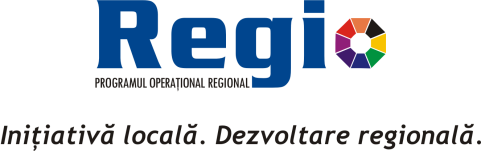 Se va verifica respectarea tuturor criteriilor de conformitate administrativă și eligibilitate menționate în cadrul Ghidului solicitantului -Condiții generale de accesare a fondurilor în cadrul POR 2014-2020, secíunea 8.1 Conformitate administrativă și eligibilitate. Aspecte generale - criterii, proces, clarificări.Observație:Se pot solicita clarificari pe orice aspecte vizând conformitatea administrativă sau eligibilitatea, dupa caz. Un proiect poate fi admis/ acceptat pentru etapa următoare a procesului de selecție în condițiile în care sunt îndeplinite următoarele:- Răspunsul a fost transmis în termenul prevăzut în solicitarea de clarificări a Organismului Intermediar către solicitant,- Răspunsul transmis este complet,- Au fost remediate toate aspectele sesizate în solicitarea de clarificări.Grila de verificare a conformităţii administrative şi eligibilităţii trebuie să se încheie numai cu o concluzie clară cu privire la conformitarea şi eligibilitatea proiectului/cererii de finanţare. Numai în aceste condiții un proiect va fi declarat conform și eligibil. În caz contrar, proiectul este neconform şi/sau neeligibil.